Arbeitsauftrag:Schau dir das Video an. Dies wird unser neues Spiel für die nächsten Stunden sein. Du findest das Video durch Scannen des QR-Codes oder durch Eingabe des Begriffs „Abwurfspiel“ auf www.youtube.com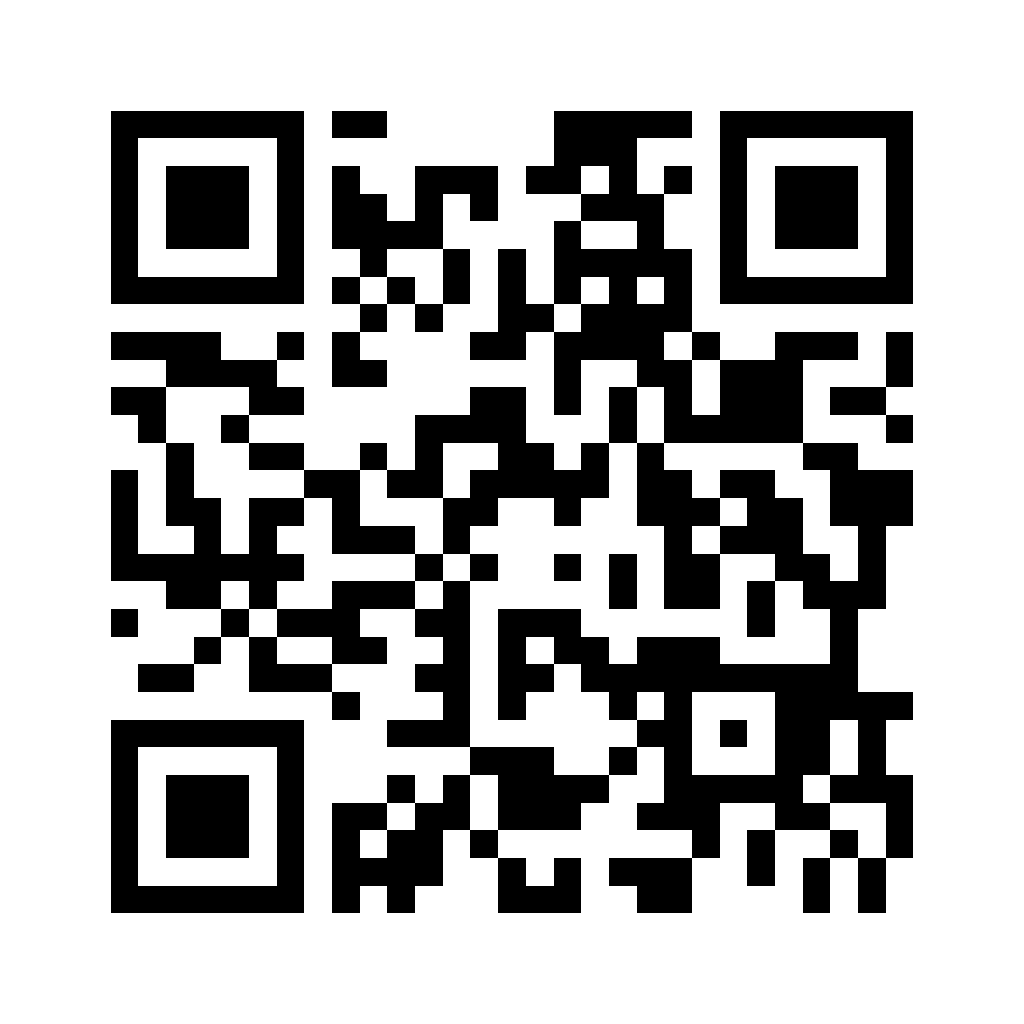 Schreib den Ablauf und alle Regeln, die du aus dem Video herausarbeiten kannst auf dieses Arbeitsblatt und bring es zur nächsten Stunde mit.Folgende Regeln konnte ich herausarbeiten: